MWFHC Board Meeting Conference CallWednesday, January 17, 2018 (8:00pm)Attendance:  Karen Hanson (Secr), Andrew Hinrichs (VP), Denny Redfield (Pres), Jessica Reuterskiold (Treas) AGENDAACTION ITEMS:DECISIONS: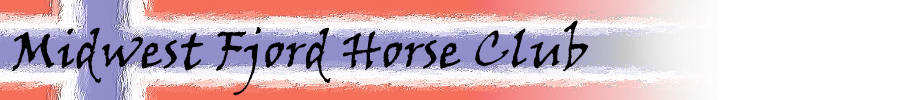 Topic/Item:Who:Spring Meeting (March 16-18 Fri-Sun) update:Need to re-think restaurant choice because of St. Patrick’s Day.Thinking noon on Saturday to poll the attendees.Club meeting will be over the lunch.Outback Steak House or Chicago Pizza or PerkinsNutritionist speaker has been secured.Will need $50 payment for the nutritionist speaker.University will request payment after the fact.Karen to send Jessica the Insurance Certificate for the Spring Mtg.Spring planning Cmte will purchase Saturday lunch food.Have we done the Save the Date or Reservation Card? Jessica will be sending out.No sleigh ride on Sunday.  Group can meet for breakfast as desired.Jessica/AndrewTreasurer alternate(s) on bank accountConsensus on Membership coordinator as alternate.Monie Redfield will be the membership coordinator and be the alternate on the bank account.Membership Renewal January is the renewal month.Monie Redfield will be the new Membership CoordinatorProcess improvement discussionAllInsurance Renewal= January 2018Renewal has been completed and paid.Karen raised insurance consideration regarding ‘membership’ and events that the club sponsors.  Club “members” are binded by the insurance policy; non-members are not.It was recommended by the board that the topic of insurance be discussed by the board at the spring meeting or a future date.KarenMidwest Horse Fair support request of $200 for 2018 event.Decide on a yearly basis.Motion to support $200 request by Andrew.  Jessica seconded. Motion passed.AllAgenda Build for next meeting February 28, Wednesday at 8:00pm:Spring Meeting updateMembership Process updateInsurance membership considerationsWHOWHATWHENKarenSchedule next board conf call By February 7KarenCopy of 2018 Insurance to Jessica for Spring MtgBy January 31Board Meeting TimesFrequency= Monthly; Day= Wednesday; Time= 8:00pm CDTStanding invite to Kay Van Natta as past president, and Sarah Weyker as webmaster.Membership Coordinator Board decided that the Membership Coordinator will be Monie Redfield, and she will also be the alternate for the Treasurer account per her role as Membership Coordinator.